Publicado en Tarragona el 18/02/2020 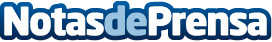 Inaugurado el nuevo centro médico Ability Salud en TarragonaEl pasado 7 de febrero se celebró el acto de inauguración de Ability Salud en Tarragona; un centro médico de referencia donde se ofertan las especialidades médicas más demandadas en un entorno agradable y con una atención personalizada, con un equipo de profesionales altamente cualificados que comparten el compromiso de prestar la mejor atención a sus pacientesDatos de contacto:Xinyue CalduchAbility Salud977 70 42 02 Nota de prensa publicada en: https://www.notasdeprensa.es/inaugurado-el-nuevo-centro-medico-ability Categorias: Medicina Cataluña http://www.notasdeprensa.es